Amulet Study Guidepgs. 1-8: Know the characters (字符): Prince Trellis, Luger, and the Elf King.Look at how Prince Trellis feels. Is he happy, sad, angry, etc.?How does the Elf King feel? Who is going with Prince Trellis to help catch Emily?pgs. 9-23:Know the characters in the house: Emily, Navin, Miskit, Cogsley, Mom, Morrie, and Bottle.What are Navin and Cogsley doing?What are Miskit, Bottle, Ruby, and Theodore doing?What are Emily and Morrie doing?Know the name of the city where they are going. Why do they need to go there?pgs. 24-30:Know about the people who live in Kanalis.Why are they different (不同)?Who is waiting to attack Emily in Kanalis?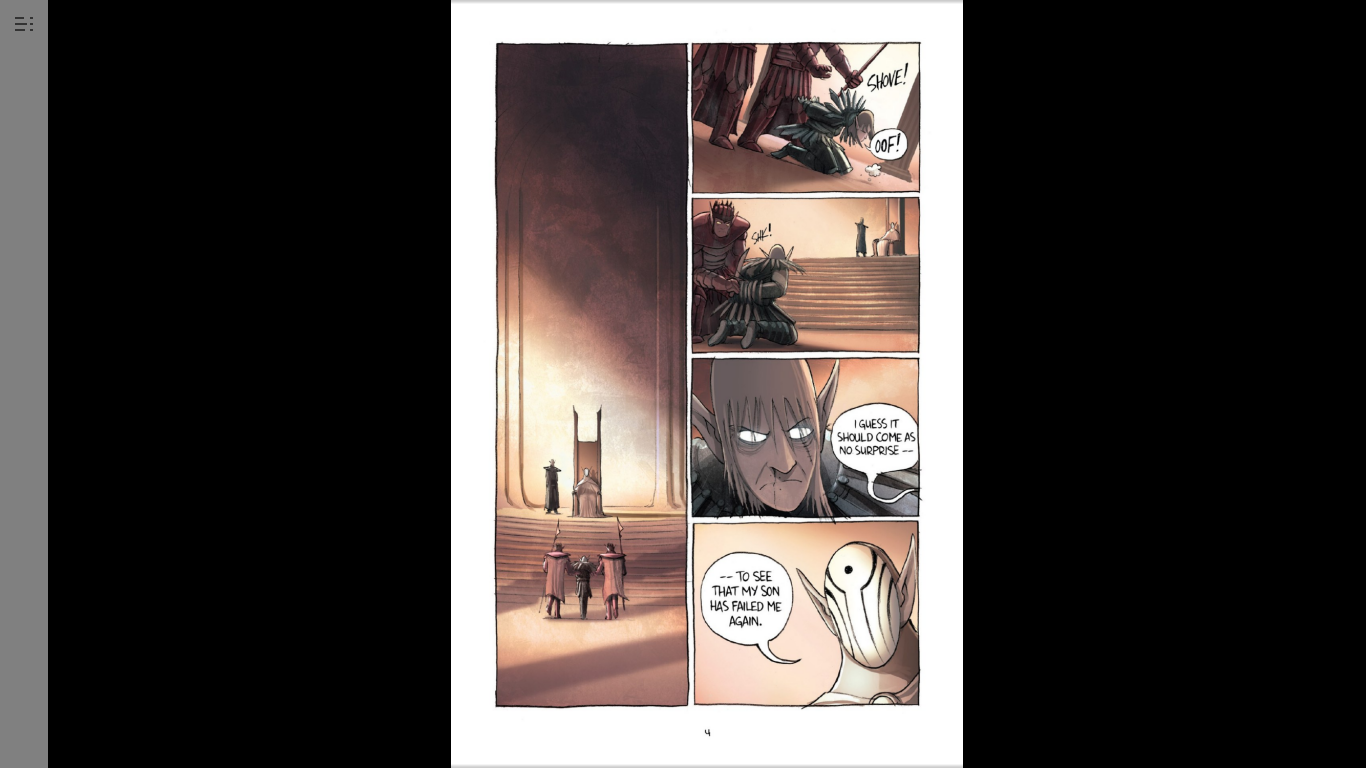 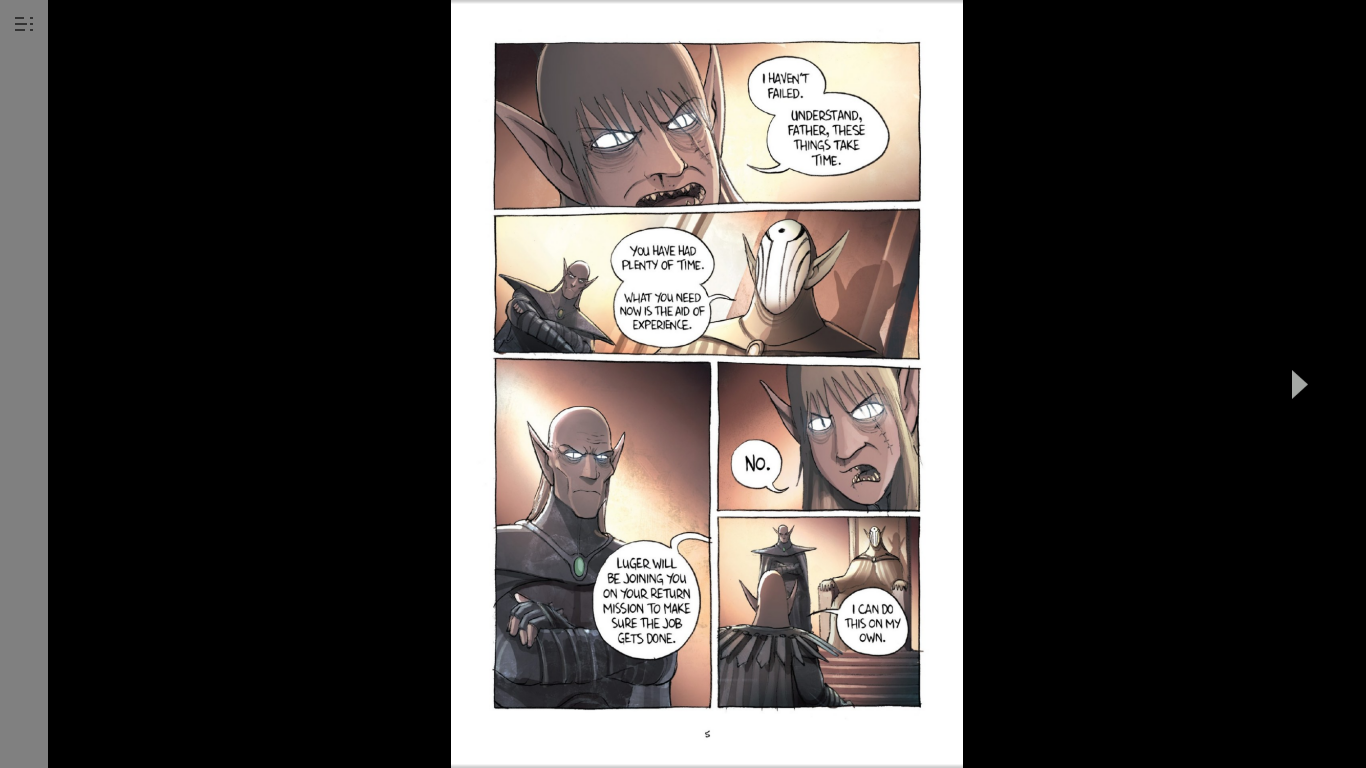 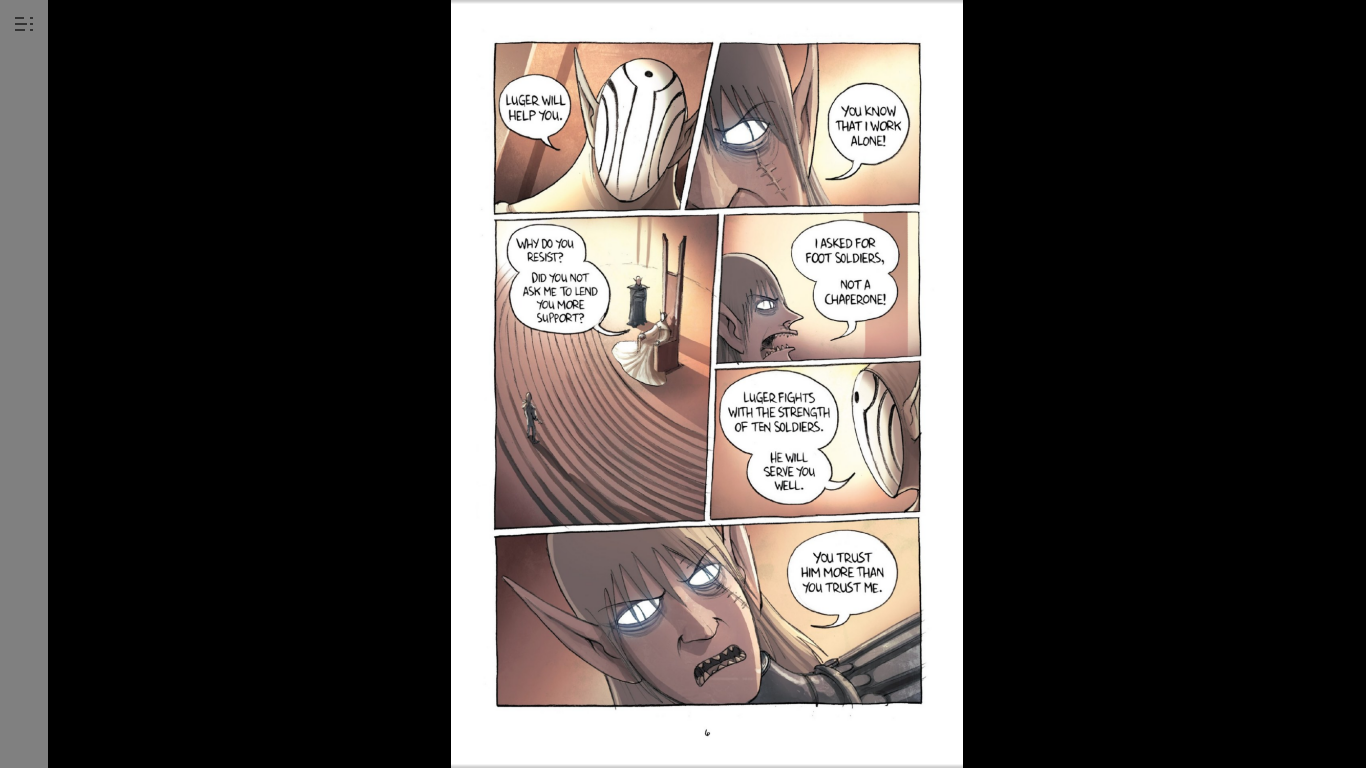 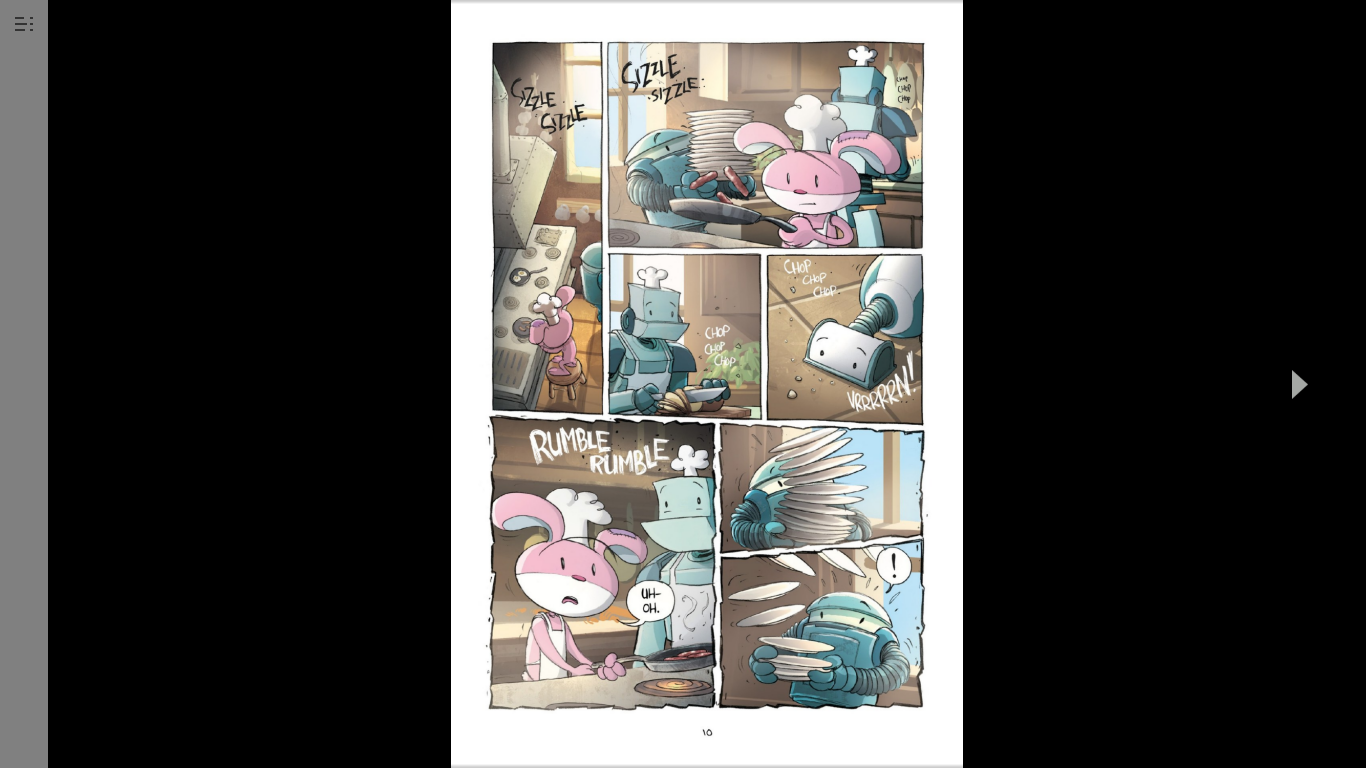 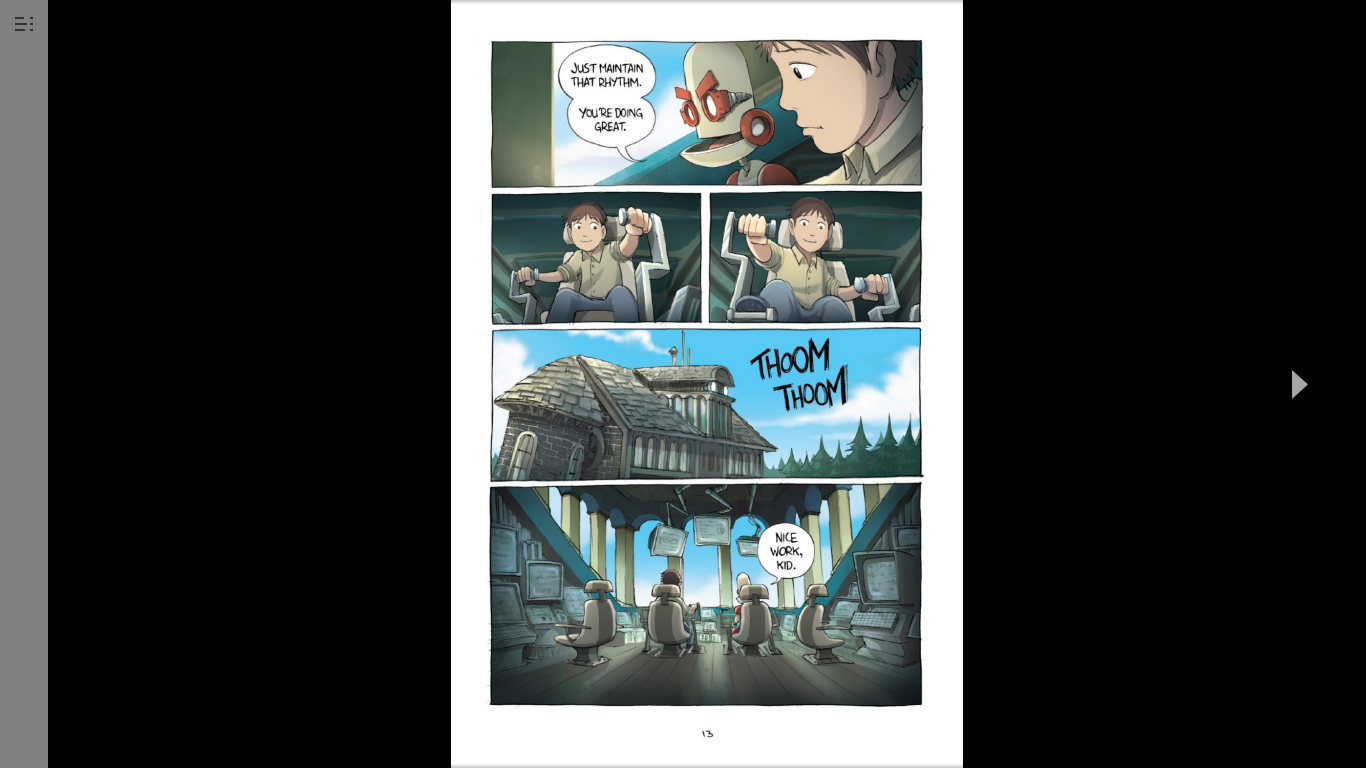 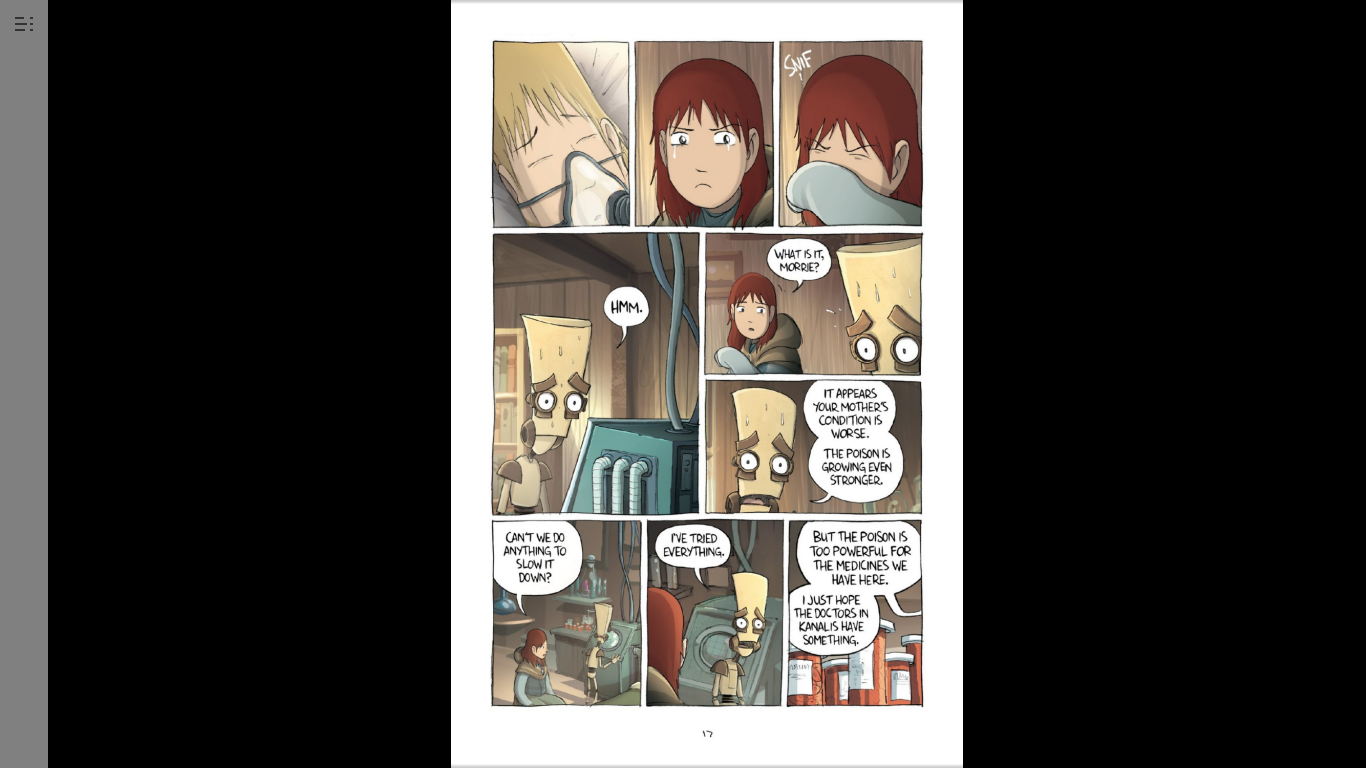 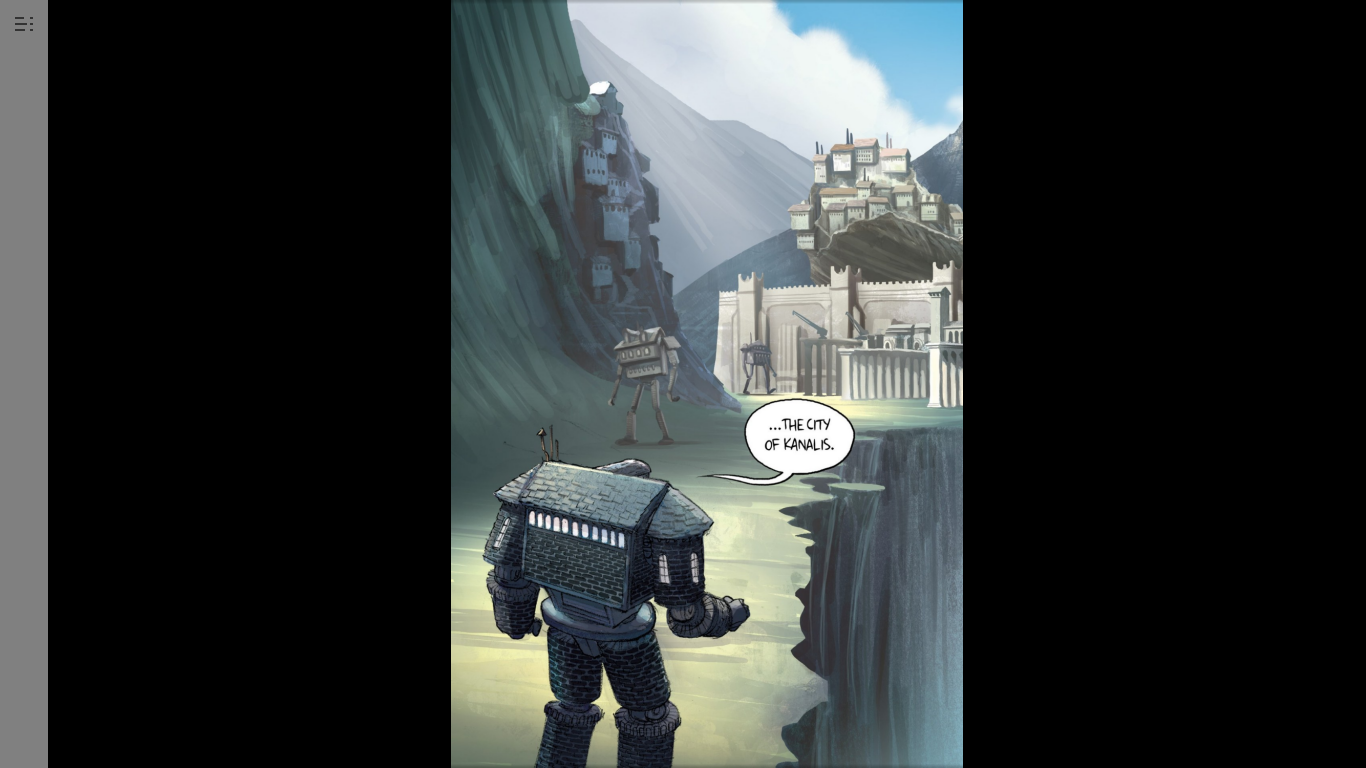 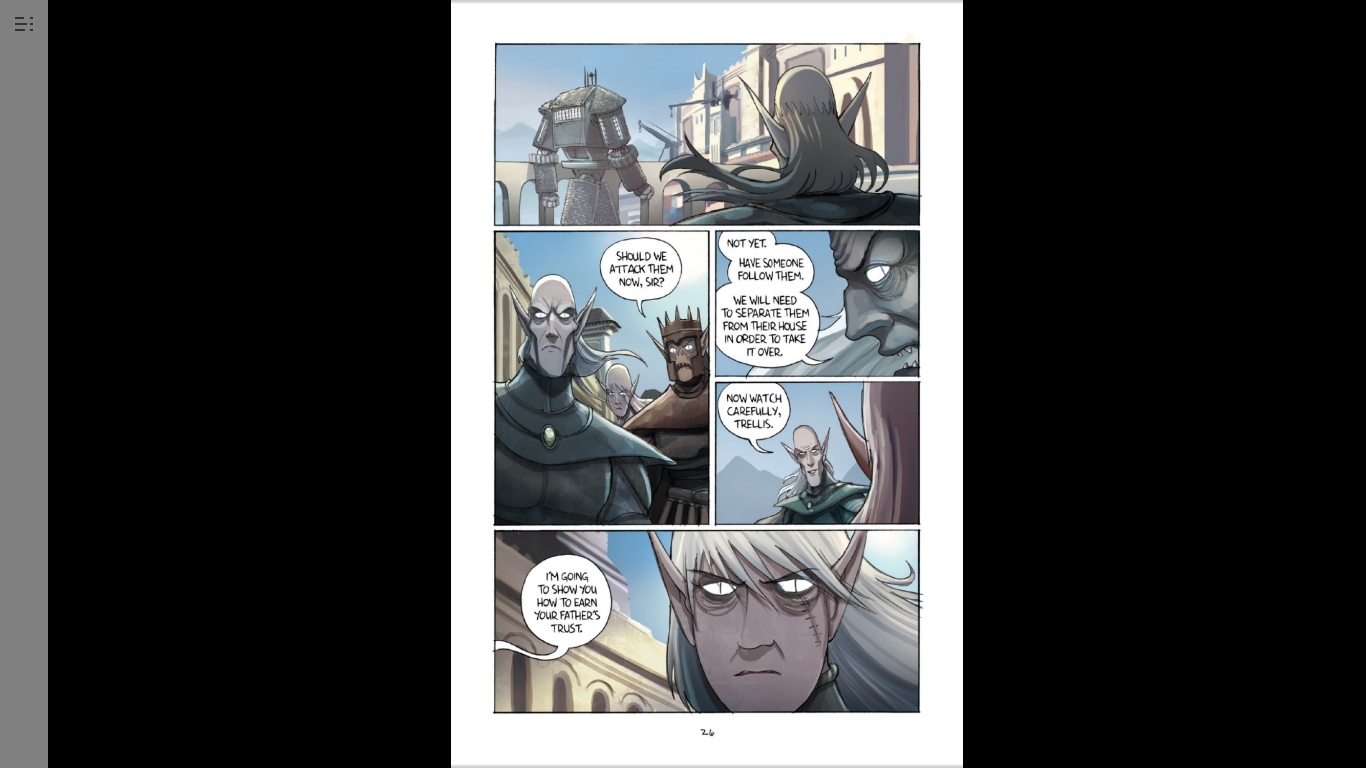 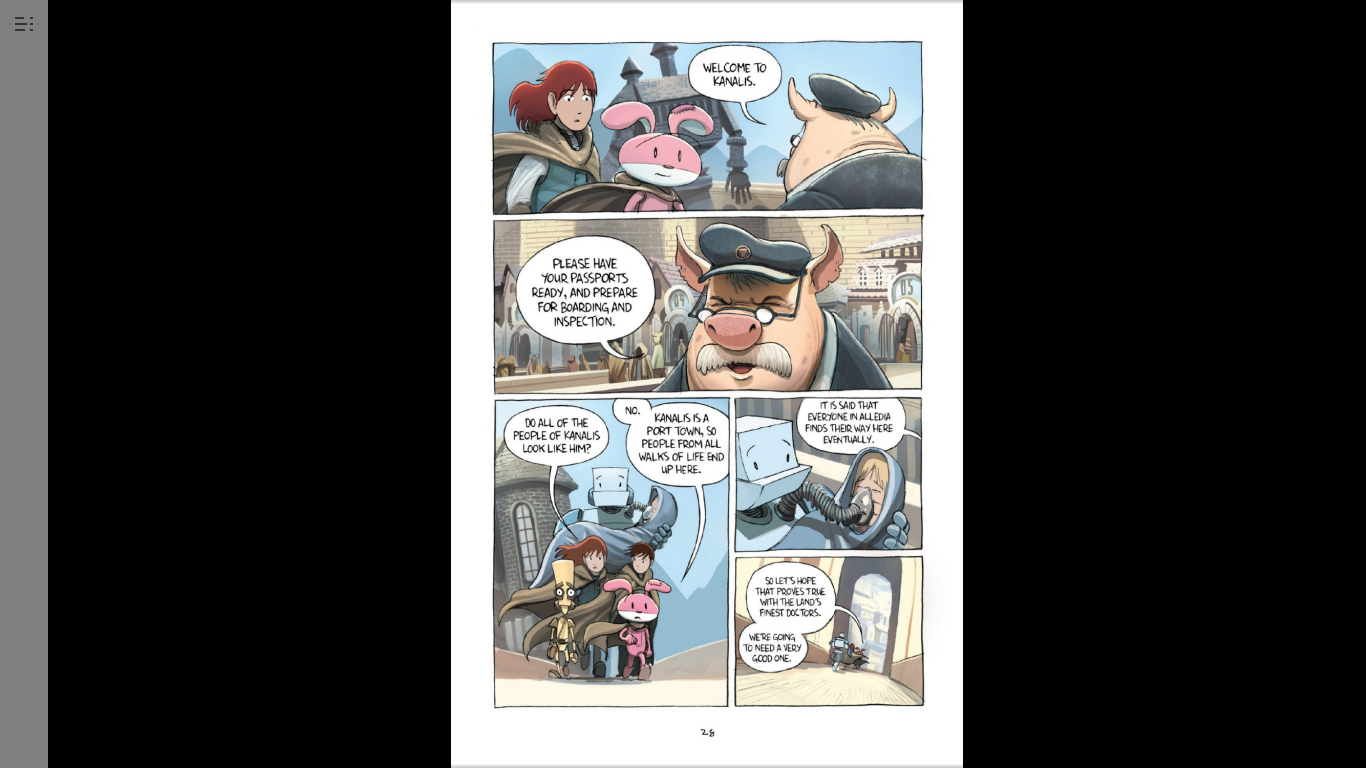 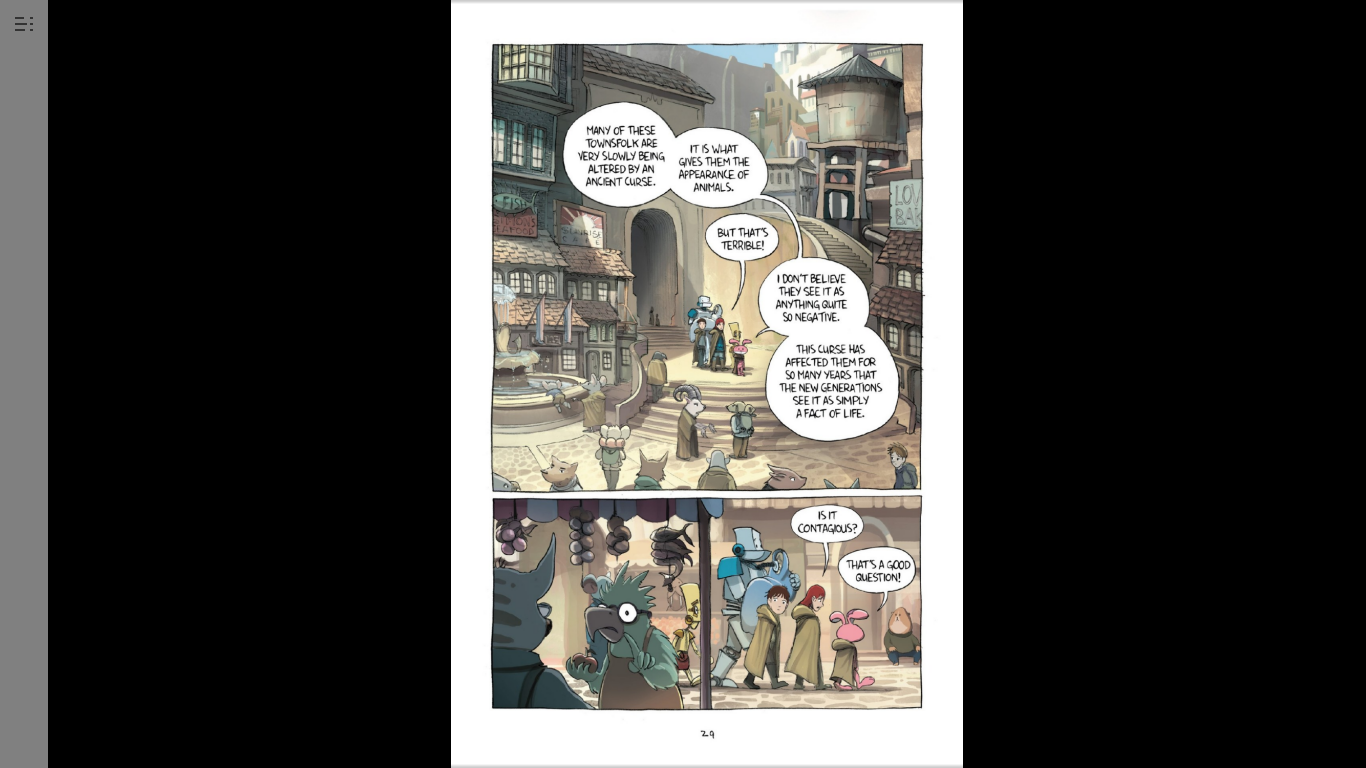 CharacterNameCharacterName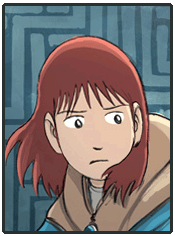 Emily Hayes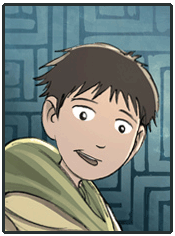 Navin Hayes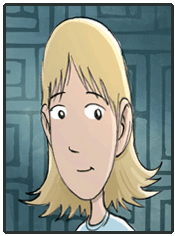 Karen Hayes (Mom)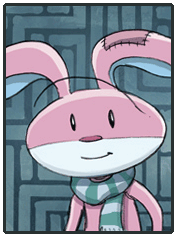 Miskit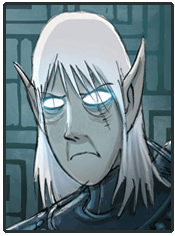 Trellis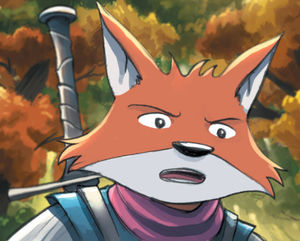 Leon Redbeard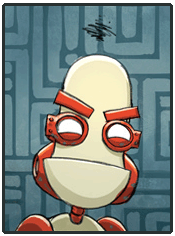 Cogsley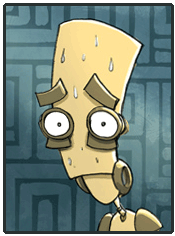 Morrie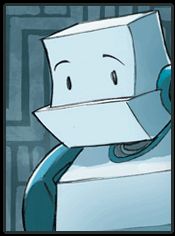 Bottle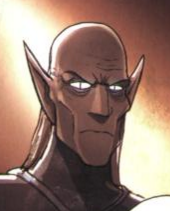 Luger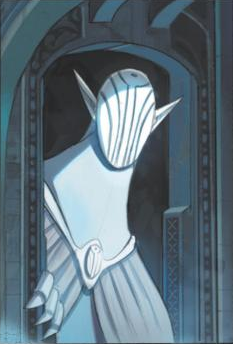 Elf King